KEMENTERIAN RISET, TEKNOLOGI, DAN PENDIDIKAN TINGGI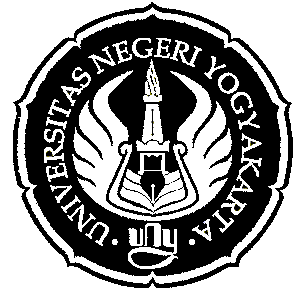 UNIVERSITAS NEGERI YOGYAKARTAAlamat : Karangmalang, Yogyakarta 55281Telepon (0274) 586168 Hunting, Fax (0274) 565500 Home Page: http/www.uny.ac.idSURAT PERNYATAANYang bertanda tangan ini bawah ini, sayaNama	:	NIP	:Unit Kerja	:menyatakan bahwa saya bersedia menyalurkan zakat atas gaji saya sebesar 2,5% dari gaji saya sebagaimana ketentuan yang berlaku melalui Unit Pengumpul Zakat Universitas Negeri Yogyakarta (UPZ UNY) melalui pemotongan gaji saya.Untuk pelaksanaan pemotongan gaji, saya berikan kuasa kepada Petugas Pengelola Administrasi Belanja Pegawai (PPABP) Rektorat/Fakultas ………………………………...Demikian pernyataan ini saya buat untuk digunakan sebagaimana mestinya.									Yogyakarta,									Yang menyatakan,									……………………….									NIP